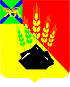 АДМИНИСТРАЦИЯ МИХАЙЛОВСКОГО МУНИЦИПАЛЬНОГО РАЙОНА ПОСТАНОВЛЕНИЕ 
_______________                            с. Михайловка                                  № _______________О проведении XI районного смотра-конкурса самодеятельного творчества «Земли Михайловской таланты»В соответствии с Федеральным законом от 06.10.2003 № 131-ФЗ «Об общих принципах организации местного самоуправления в РФ», в целях реализации муниципальной программы «Развитие культуры Михайловского муниципального района на 2019 - 2021 годы», утвержденной постановлением администрации Михайловского муниципального района от 29.12.2018 № 1327-па, в связи с празднованием День работника культуры, администрация Михайловского муниципального районаПОСТАНОВЛЯЕТ: 1. Провести 12.04.2019 года XI районный смотр-конкурс самодеятельного творчества «Земли Михайловской таланты» (далее смотр-конкурс).2. Утвердить Положение о XI районном смотре-конкурсе (Приложение № 1).3. Утвердить:3.1. Состав оргкомитета по проведению XI районного смотра-конкурса художественного, народного творчества «Земли Михайловской таланты», согласно приложению № 2 к настоящему постановлению;3.2. Состав жюри десятого районного смотра-конкурса самодеятельного творчества «Земли Михайловской таланты», согласно приложению № 3 к настоящему постановлению.3.3. График заочного этапа (просмотров творческих номеров для участия в гала-концерте XI районного смотра-конкурса художественного, народного творчества «Земли Михайловской таланты»): с 18 марта по 5 апреля.4. Муниципальному межпоселенческому бюджетному учреждению культуры Михайловского муниципального района «Методическое культурно-информационное объединение» (Кузьменко), муниципальному бюджетному учреждению дополнительного образования детей «Детская школа искусств» с. Михайловка (Андрющенко), управлению по вопросам образования (Чепала), муниципальному казённому учреждению «Методическая служба обеспечения образовательных учреждений» Михайловского муниципального района (Мельничук):4.1. Обеспечить участие творческих коллективов в смотре-конкурсе.4.2. Обеспечить подвоз участников на гала-концерт 12.04.2019 года.5. Рекомендовать главам сельских, городского поселений:5.1. Организовать подготовку к проведению XI районного смотра-конкурса самодеятельного творчества «Земли Михайловской таланты».5.2. Организовать подвоз участников на гала-концерт 12.04.2019 года.6. Муниципальному казенному учреждению «Управление по организационно-техническому обеспечению деятельности администрации Михайловского муниципального района» (Хачатрян Г.В.) разместить настоящее постановление на официальном сайте администрации Михайловского муниципального района в информационно-коммуникационной сети Интернет. 7. Контроль за исполнением данного постановления возложить на заместителя главы администрации муниципального района Е.А. Саломай. Глава Михайловского муниципального района –глава администрации района                                                        В.В. АрхиповПОЛОЖЕНИЕО XI РАЙОННОМ СМОТРЕ-КОНКУРСЕ ХУДОЖЕСТВЕННОГО, НАРОДНОГО ТВОРЧЕСТВА«ЗЕМЛИ МИХАЙЛОВСКОЙ ТАЛАНТЫ»1. Общие положения1.1. Настоящее Положение о проведении XI районного смотра-конкурса художественного, народного творчества «Земли Михайловской таланты» (далее - Положение) определяет основные условия проведения районного смотра-конкурса художественного, народного творчества «Земли Михайловской таланты», посвященного празднованию Дня работника культуры, (далее - смотр-конкурс) среди участников творческих самодеятельных коллективов, отдельных исполнителей.1.2. Официальным организатором смотра-конкурса является администрация Михайловского муниципального района.2. Цели и задачи смотра-конкурса2.1. Сохранение и развитие самодеятельного творчества. Стимулирование деятельности творческих коллективов и отдельных исполнителей. Вовлечение в самодеятельное творчество жителей Михайловского муниципального района. Патриотическое воспитание граждан.3. Условия проведения смотра-конкурса3.1. К участию в конкурсе приглашаются солисты-вокалисты, чтецы, вокальные ансамбли (дуэты, квартеты, хоровые коллективы), а также танцевальные коллективы и инструментальные ансамбли.3.2. Смотр-конкурс проводится по жанрам:- вокальный;- танцевальный;- инструментальный;- художественное чтение.3.3. Для участия в районном конкурсе необходимо подготовить одно произведение для чтецов или вокалистов, продолжительность которого не должно превышать: для чтецов 3 минуты, для вокалистов 4 минуты, для участников танцевального и инструментального жанра: один танцевальный номер или инструментальный номер продолжительностью не более 8 минут. 3.4. Участниками смотра-конкурса являются все желающие в возрасте от 3 лет и старше.3.5. Не допускается выступление вокалистов под фонограмму «плюс».3.6. Участники коллектива, выступающие как солисты, считаются отдельными исполнителями и предоставляют заявку отдельно от коллектива.4. Организация проведения смотра-конкурса4.1. Смотр-конкурс включает в себя: заочный этап смотра-конкурса творческих номеров (просмотр творческих номеров в видео-формате, для участия в гала-концерте XI районного смотра-конкурса художественного, народного творчества «Земли Михайловской таланты» (с 18.03.2019 по 05.03.2019) и заключительный концерт в районном Доме культуры с. Михайловка (12.04.2019).4.2. Заявки на участие в смотре-конкурсе (в свободной форме) и видео творческих номеров отправлять на электронный адрес mkio2010@mail.ru, либо на WhatsApp на номер телефона 89242312567, либо на съемном носителе – в РДК с.Михайловка (ул. Красноармейская 14-а). Телефон для справок: 8(42346)2-36-54; 2-45-50.5. Жюри конкурса5.1. Жюри конкурса состоит из председателя, заместителя председателя и двух членов жюри.5.2. Права и обязанности председателя жюри: участвует в подведении итогов смотра-конкурса и награждении победителей, имеет решающий голос в спорных вопросах, имеет право определить приз зрительских симпатий, согласно протоколу заседания.6. Подведение итогов смотра-конкурса6.1. Жюри подводит итоги заочного этапа смотра-конкурса и принимает решение о награждении победителей.По итогам смотра-конкурса Жюри совместно с оргкомитетом организует проведение церемонии награждения и чествования победителей.6.2. Участникам вручаются дипломы участников, дипломантов, лауреатов и ГРАН-ПРИ конкурса «Земли Михайловской таланты».6.3. Награждение победителей и участников смотра-конкурса состоится на гала-концерте, посвященном Дню работника культуры 12.04.2019 в РДК с. Михайловка в 14 - 00 часов.Состав оргкомитетаXI районного смотра-конкурса художественного, народного творчества «Земли михайловской таланты»Приложение № 3к постановлению администрацииМихайловского муниципального районаот _________ № _________ЖЮРИXI районного смотра-конкурса художественного,народного творчества «Земли михайловской таланты» Приложение № 1к постановлению администрацииМихайловского муниципального районаот __________ № __________Приложение № 2к постановлению администрацииМихайловского муниципального района от _________ № _________Саломай Е.А., заместитель главы администрации Михайловского муниципального районапредседатель оргкомитетаСташко Е.А., начальник отдела по культуре и молодежноймолодежной политике управления   и внутренней политикизам. председателя оргкомитетаКузьменко О.В., директор ММБУК ММР «Методического культурно-информационного объединения»Чепала А.Ф., начальник управления по вопросам образованияХарько И.А., главный специалист культуре и молодежной политике управления и внутренней политикизам. председателя оргкомитета член оргкомитета член оргкомитетаАндрющенко М.С., директор МБУ ДО «Детская школа искусств» с. Михайловкачлен оргкомитетаМарыгина С.В., директор муниципального казенного учреждения культуры Новошахтинского городского поселениячлен оргкомитетаФурманенко Е.В., директор муниципального казенного учреждения культуры Михайловского сельского поселенияДедусь А.М., глава Ивановского сельского поселения член оргкомитетачлен оргкомитетаСергоян С.М., глава Кремовского сельского поселения член оргкомитетаЖихарев Л.А., глава Осиновского сельского поселения член оргкомитетаКузьменко О.В., директор ММБУК ММР «МКИО»председательжюриАндрющенко М.С., директор МБУ ДО «Детская школа искусств» с. Михайловка, преподаватель театрального отделениязаместитель председателя жюриГусакова О.А., преподаватель по классу фортепиано, концертмейстер, руководитель хоровых дисциплин МБУ ДО «Детская школа искусств» с. Михайловкачлен жюриАндрющенко Д.К., преподаватель по классу хореографии МБУ ДО «Детская школа искусств» с. Михайловкачлен жюри